Et voici ton gâteau d’anniversaire à colorier, si tu le souhaites bien-sûr… 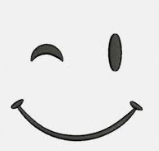 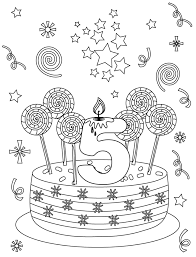 